 al. Powstańców Wielkopolskich 72 70-111 SzczecinSzczecin, dnia 05.01.2024 r. 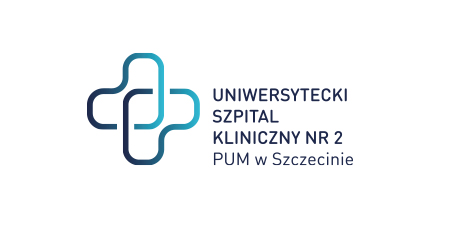 Sygnatura: ZP/220/104/23Dotyczy: postępowania o udzielenie zamówienia publicznego pn.:Dostawa chemii profesjonalnej do utrzymania czystości, czyściwa przemysłowego i gum do maszyn czyszczących  dla SPSK -2 w Szczecinie.ZAWIADOMIENIE O ROZSTRZYGNIĘCIU POSTĘPOWANIA 	Zamawiający zawiadamia, że na podstawie art. 204 ust. 1 ustawy z dnia 11 września 2019 r. Prawo zamówień publicznych (Dz.U.2021.1129 t.j. z dnia 2021.06.24, dalej PZP) dokonał rozstrzygnięcia postępowania, jak poniżej.ZADANIE 1a) Nazwy (firmy), siedziby i adresy wykonawców, którzy złożyli oferty:Oferta nr 2: POLOR Spółka z ograniczoną odpowiedzialnością, ul. Władysława IV 1, 70-651 SzczecinWartość brutto oferty: 207 580,95 złOferta nr 5: Przedsiębiorstwo Handlowo Usługowe, Gastro Centrum Adam Koprowski, Al. Poznańska 70a, 64-920 PiłaWartość brutto oferty: 109 666,29 złb) Wykonawcy, których oferty zostały odrzucone z postępowania: z postepowania odrzucono :Oferta nr 2: POLOR Spółka z ograniczoną odpowiedzialnością, ul. Władysława IV 1, 70-651 SzczecinUzasadnienie faktyczne: Wykonawca Polor Sp. z o.o. złożył ofertę niezgodną z SWZ. W wymaganym przez Zamawiającego dokumencie Zał. 3: formularz jednolitego europejskiego dokumentu zamówienia (JEDZ) wykonawca wykluczył się z postępowania: odpowiadając twierdząco na pytania w części III formularza JEDZ oraz podając informacje w części II formularza JEDZ.Uzasadnienie prawne: art.226 pkt.5 Ustawy PZPOferta nr 5: Przedsiębiorstwo Handlowo Usługowe, Gastro Centrum Adam Koprowski, Al. Poznańska 70a, 64-920 PiłaUzasadnienie faktyczne: Wykonawca Przedsiębiorstwo Handlowo Usługowe, Gastro Centrum Adam Koprowski złożył ofertę niezgodną z SWZ.  W toku badania złożonej oferty i dostarczonych próbek stwierdzono, że zaproponowane butelki do środków są bez odpowiednich opisów ( do poz.1-2 i poz. 5-6) poz. 9 ( Formularz cen jednostkowych ,zał nr 2 do SWZ ). Zamawiający na żadnym etapie postępowania nie odstępował od wymogu dla powyższych pozycji, który szczegółowo opisał w  załączniku nr 2A do SWZ w tabeli WYMAGANIA OGÓLNE DLA WSZYSTKICH POZYCJI ZADANIA NR 1 tj:Do pozycji 1-2 oraz 5-6 Zamawiający wymaga dostarczenia 500 butelek 500-1000 ml z atomizerem opisanych sitodrukiem z zastosowaniem kodu kolorystycznego, dopasowanego do preparatu, lub naklejką opisujących roztwór roboczy (rodzaj do wyboru przez Zamawiającego)..  Uzasadnienie prawne: art.226 pkt.5 Ustawy PZPc) Wykonawcy, którzy zostali wykluczeni z postępowania o udzielenie zamówienia:z postępowania nie wykluczono żadnego wykonawcy,d) Unieważnienie postępowania w zakresie zadania nr 1.Uzasadnienie prawne: art.255 ust.2 PZPUzasadnienie faktyczne: w przedmiotowym postępowaniu w zakresie zadania nr 1 złożono dwie oferty, które nie spełniają wymogów określonych  w SWZ i zostały odrzucone  na podstawie art.226 pkt.5 Ustawy PZP . Unieważnienie postępowania dla tego zadania jest konieczne i zasadne.ZADANIE 2a) Nazwy (firmy), siedziby i adresy wykonawców, którzy złożyli oferty:Oferta nr 2: POLOR Spółka z ograniczoną odpowiedzialnością, ul. Władysława IV 1, 70-651 SzczecinWartość brutto oferty: 319 787,70 złOferta nr 5: Przedsiębiorstwo Handlowo Usługowe, Gastro Centrum Adam Koprowski, Al. Poznańska 70a, 64-920 PiłaWartość brutto oferty: 242 201,69 złb) Wykonawcy, których oferty zostały odrzucone: z postępowania : z postepowania odrzucono :Oferta nr 2: POLOR Spółka z ograniczoną odpowiedzialnością, ul. Władysława IV 1, 70-651 SzczecinUzasadnienie faktyczne: Wykonawca Polor Sp. z o.o. złożył ofertę niezgodną z SWZ. W wymaganym przez Zamawiającego dokumencie Zał. 3: formularz jednolitego europejskiego dokumentu zamówienia (JEDZ) wykonawca wykluczył się z postępowania: odpowiadając twierdząco na pytania w części III formularza JEDZ oraz podając informacje w części II formularza JEDZ.Uzasadnienie prawne: art.226 pkt.5 Ustawy PZPc) Wykonawcy, którzy zostali wykluczeni z postępowania o udzielenie zamówienia: z postępowania nie wykluczono żadnego wykonawcy,d) Spośród ważnych ofert za najkorzystniejszą została uznana:Oferta nr 5: Przedsiębiorstwo Handlowo Usługowe, Gastro Centrum Adam Koprowski, Al. Poznańska 70a, 64-920 PiłaWartość brutto oferty: 242 201,69 złUzasadnienie wyboru: oferta nr 5 zdobyła największą liczbę punktów i spełnia wymagania swz.e) Streszczenie oceny, porównanie złożonych ważnych ofert, punktacja w każdym kryterium oraz łączna punktacja:ZADANIE 3a) Nazwy (firmy), siedziby i adresy wykonawców, którzy złożyli oferty:Oferta nr 1: TETHTS SP. ZO.O. SP. KOMANDYTOWA, UL. PRZEMYSŁOWA 15, 66-100 SULECHÓWWartość brutto oferty: 510 499,20 złOferta nr 3: Barneo Sp. z o.o., ul. Kolejowa 59 64-300, Nowy TomyślWartość brutto oferty: 521 421,60 złOferta nr 4: DANMAR S.C. A.N.CIESIELCZYK M.D. CHMIELIŃSCY, USTOWO 100, 72-001 SZCZECINWartość brutto oferty: 637 533,60 złb) Wykonawcy, których oferty zostały odrzucone: z postępowania odrzucono:Oferta nr 1: TETHTS SP. ZO.O. SP. KOMANDYTOWA, UL. PRZEMYSŁOWA 15, 66-100 SULECHÓWUzasadnienie faktyczne:  oferta wykonawcy TETHTS SP. ZO.O. SP. KOMANDYTOWA  nie została sporządzona/przekazana w sposób zgodny z wymaganiami określonymi przez zamawiającego  opisanymi w punkcie 2 SWZ ,XIII opis sposobu przygotowania oferty,   który mówi: Z uwagi na wartość postępowania przekraczającą progi unijne, oferta oraz składane elektronicznie przedmiotowe środki dowodowe, (jeżeli były wymagane) muszą zostać podpisane kwalifikowanym podpisem elektronicznym.Uzasadnienie prawne: art. 226. Pkt 6 ustawy PZPc) Wykonawcy, którzy zostali wykluczeni z postępowania o udzielenie zamówienia: z postępowania nie wykluczono żadnego wykonawcy,d) Spośród ważnych ofert za najkorzystniejszą została uznana:Oferta nr 3: Barneo Sp. z o.o., ul. Kolejowa 59 64-300, Nowy TomyślWartość brutto oferty: 521 421,60 złUzasadnienie wyboru: oferta nr 3 zdobyła największą liczbę punktów i spełnia wymagania swz.e) Streszczenie oceny, porównanie złożonych ważnych ofert, punktacja w każdym kryterium oraz łączna punktacja:ZADANIE 4a) Nazwy (firmy), siedziby i adresy wykonawców, którzy złożyli oferty:Oferta nr 4: DANMAR S.C. A.N.CIESIELCZYK M.D. CHMIELIŃSCY, USTOWO 100, 72-001 SZCZECINWartość brutto oferty: 6 396,00 złb) Wykonawcy, których oferty zostały odrzucone: z postępowania nie  odrzucono żadnej oferty.c) Wykonawcy, którzy zostali wykluczeni z postępowania o udzielenie zamówienia: z postępowania nie wykluczono żadnego wykonawcy,d) Spośród ważnych ofert za najkorzystniejszą została uznana:Oferta nr 4: DANMAR S.C. A.N.CIESIELCZYK M.D. CHMIELIŃSCY, USTOWO 100, 72-001 SZCZECINWartość brutto oferty: 6 396,00 złUzasadnienie wyboru: oferta nr 4 zdobyła największą liczbę punktów i spełnia wymagania swz.e) Streszczenie oceny, porównanie złożonych ważnych ofert, punktacja w każdym kryterium oraz łączna punktacja:Informacja o wyborze ofert najkorzystniejszych zostanie zamieszczona na platformie zakupowej USK-2 w Szczecinie. Umowy z wybranymi wykonawcami zostaną zawarte zgodnie z zapisami SWZ pkt XXIV.Z poważaniem Dyrektor USK nr 2 w SzczecinieSprawę prowadzi: Anna Skrzypiec Tel. 91 466-11-13OF. NRWYKONAWCAKRYT. 1 – 90%KRYT. 2 – 5%KRYT. 3 – 5%SUMA2POLOR Spółka z ograniczoną odpowiedzialnością68,165,005,0078,165Przedsiębiorstwo Handlowo UsługoweGastro Centrum Adam Koprowski90,005,005,00100,00OF. NRWYKONAWCAKRYT. 1 – 90%KRYT. 2 – 5%KRYT. 3 – 5%SUMA3Barneo Sp. z o.o.,88,125,005,0098,124DANMAR S.C. A.N.CIESIELCZYK M.D. CHMIELIŃSCY72,075,005,0082,07OF. NRWYKONAWCAKRYT. 1 – 90%KRYT. 2 – 5%KRYT. 3 – 5%SUMA4DANMAR S.C. A.N.CIESIELCZYK M.D. CHMIELIŃSCY90,005,005,00100,00